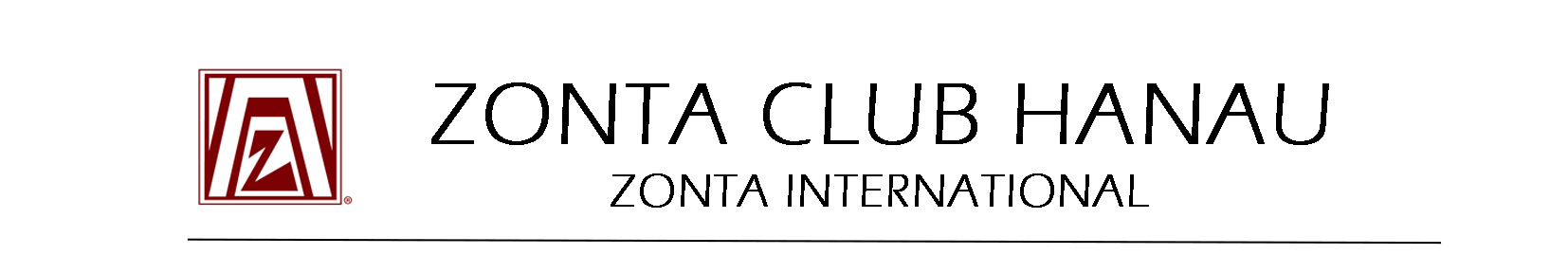 Name:Geb. Datum:Geb. Ort:Ausbildung / beruflicher Werdegang:Eintrittsjahr ZONTA:Interessen und Aktivitäten: